Pranešimas buvo performatuotas, iš dalies suaktyvintas ir papildytas keliais sakiniais.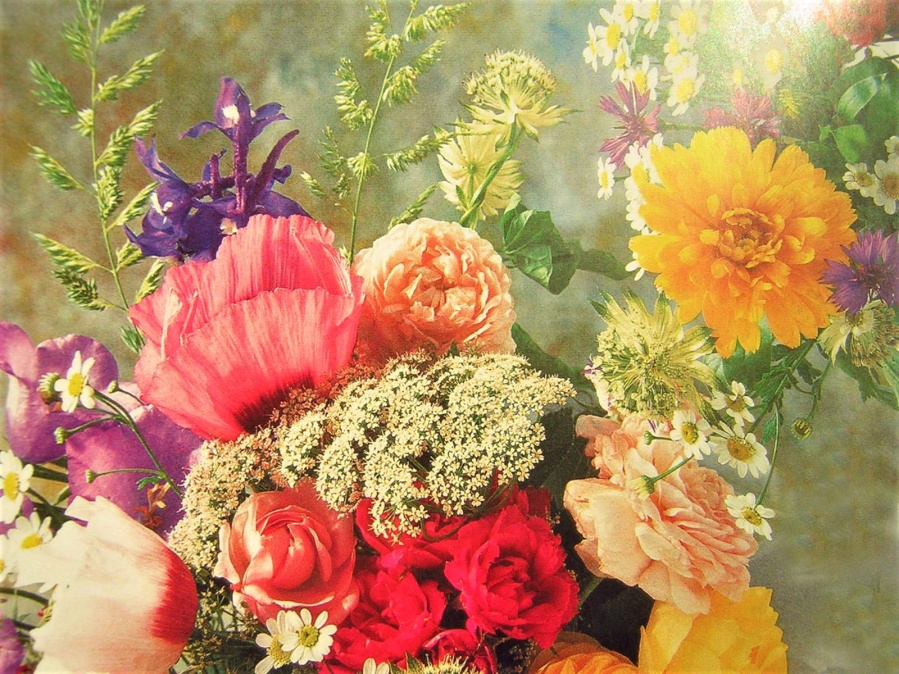 Tariamai nepagydomų ligų ir jų išgydymo galimybių priežastys dieviškuoju požiūriu, taip pat gretimų ir tarpusavyje susijusių pasaulių su visiškai skirtingais gyvenimo būdais sukūrimas.- 3 dalis -Dieviškosios žinios tęsinys:Iš mano aprašymų galite suprasti, kaip sunku mediumistui ir jo sielai, kuris palaiko ryšius su nežemiškais buvusiais gydytojais ir deda rankas ligoniams, išsivaduoti iš jų kerų ar traukos. Galbūt dabar jums aišku, kaip pavojinga kreiptis į vadinamuosius "nežemiškus gydytojus" ir leistis jų gydomiems. Iš tiesų jie dirba su neteisėtomis galiomis ir turi šalia savęs padedančias sielas, kurios siekia tos pačios gyvenimo krypties ir savo gyvenimo šerdimi neturi jokio nuoširdaus ryšio su manimi. Šios padedančios sielos dirba savo noru, nes žemiškuoju laiku jos taip pat gyveno žmogaus kūne. Iš to galite suprasti, kad kaip žmogus gyveno ankstesniais laikais, taip ir jo siela dažniausiai yra nusistačiusi, todėl ji vėl tęsia tai, ką pradėjo fiziniame kūne arba jau praktikavo daugybę įsikūnijimų - gydymą be dieviškųjų galių.Mano meilės dvasia labai supranta sumišusį žmonių gyvenimą ir žmonių nežinojimą apie kosminius įvykius, visų pirma apie apgaulingą žemiškų sielų darbą. Tačiau man ir tyroms šviesos būtybėms baisu žvelgti į žmonių gyvenimą ir patirti, kaip žmonės, nieko nežinodami, nuolat susiduria su neteisėtomis neigiamomis jėgomis ir taip nesąmoningai apsunkina savo sielas. Dauguma žmonių nežino, kad fiziniame kosmose egzistuoja dviejų rūšių jėgos. Jie nesužino apie tai, nebent gauna pranešimus per toli pažengusius pranašautojus, kurie patys jau turi patirties su šiomis dviejų rūšių jėgomis. Dėl savo išvystyto jautrumo jie jau gali aiškiai pajusti skirtumą tarp šių dviejų jėgų. Dėl to jie gali gana greitai nustatyti žmogaus sąmonės būseną, t. y. per ryšį su aura arba kalbėdami su žmogumi gali pajusti, su kokiomis jėgomis jis šiuo metu yra suderintas ir ar jo vibracija yra žema, ar aukšta. Daugumai žmonių šis jautrumas yra neįsivaizduojamas, nes jie visiškai užgožė savo vidinį dangiškąjį jautrumą neigiamu gyvenimo būdu ir šio neteisėto pasaulio jėgomis.Dvasiškai neišprususiam žmogui, neturinčiam ekstrasensorinės gyvenimo patirties, sunku įsivaizduoti, kad žmogaus ląstelės iš aukštai vibruojančios sielos gyvybinės šerdies gali absorbuoti mano dvipoliarines dieviškąsias galias, bet taip pat ir neteisėtas vienpoliarines neigiamas galias iš žmogaus pasąmonės. Žmogus, kurio dar nepersmelkė mano meilės dvasia, žinoma, negali įsivaizduoti, kad gydytojas dirba su neteisėtomis galiomis ir su žemėje gyvenančiomis paklydusiomis sielomis, nes yra tvirtai įsitikinęs, kad šis atlieka gerą darbą sunkiai sergantiems žmonėms. Jo dvasiškai ribotu požiūriu neįsivaizduojama, kad gydytojas gali padaryti ką nors neteisėto ar blogo, nes jis išoriškai labai rūpinasi ligonio gerove.Kad geriau įsivaizduotumėte, dabar jums paaiškinsiu, kuo maždaug skiriasi galios. Pirmiausia dvipoliai iš mano dangiškojo meilės šaltinio: Dangiškąją būtybę sukūrė pirminiai kūrinijos tėvai, jų sūnūs ir dukterys, taip pat jų palikuonys - jūsų vidinė būtybė taip pat buvo ten - su dviem skirtingomis energijos rūšimis, teigiama ir neigiama, ir kiekvienoje iš jų yra pliuso ir minuso dalelių. Šios dvi jėgos yra susietos ir kaip dvigubas šviesos spindulys turi dvigubą šviesą ir poveikį dangaus šviesos plokštumoms - tai skirtingos evoliucijos sritys su nesuskaičiuojamais galaktikų ir planetų skaičiais, kuriose gyvena šviesos būtybės. Susietos jėgos savo dviguba šviesa ir poveikiu per subtilius šviesos kanalus sklinda į visus gyvybės atomus, juos stiprina ir nuolat palaiko aukštą vibraciją. Dėl dviejų susietų, stipriai vibruojančių dangiškųjų jėgų iš Pirminės Centrinės Saulės Dangaus Karalystė yra persmelkta šviesos ir amžinai egzistuoja.Kita vertus, neigiama jėga, kuri yra tik vienas polius, t. y. energijos pluoštas, turi per mažai konstruktyvios ir išsaugančios energijos atomų dalelėms, esančioms grubiojoje medžiagoje ir subtiliojoje žemesniojoje Padangių būtybėje, o tai reiškia, kad jos yra trumpalaikės ir, susijungusios į objektą, netrukus vėl suyra. Taip pat yra ir su žmogaus ląstelėmis, kurios yra sudarytos iš mažiausių atomų dalelių ir gali tik ribotai palaikyti ryšį, nes trūksta teigiamos jėgos. Kondensuoti atomai vibruoja labai silpnai, todėl į kietos būsenos objektus negali prasiskverbti vienpoliai Saulės spinduliai, todėl matote šešėlius. Taip yra tik grubiame, mažai vibruojančiame kosmose, kur veikia vienpolės neigiamos jėgos.Buvusios kritimo būtybės savo pasaulius kūrė daugiausia šviesos spinduliu, t. y. vieno poliaus neigiama jėga, nes kitaip galaktikų, saulių ir planetų eteriniai atomai vėl patektų į dangaus trauką ir prarastų fiksuotą padėtį savo trapų plokštumose. Jų veiksmai buvo suprantami ir toliaregiški, tačiau tai, kad jie vis dažniau keitė savo kadaise buvusį dangišką gyvenimo būdą priešinga kryptimi, tikrai nebuvo išmintinga, tiksliau tariant, tai labai pakenkė jų gyvenimui spąstų plokštumose. Tai taip pat turėjo blogų pasekmių jų energijai, kurią jie atsinešė iš pirminės dangaus saulės, ir jų užmiesčio gyvenimui tam tikru laikotarpiu.Dėl žemų vibracijų gyvenimo būdo, kai kurie jų visiškai prieštaravo dangiškajam gyvenimo principui, jie su savo šviesiaisiais kūnais vibraciškai smuko vis žemiau ir po daugelio kosminių eonų, maždaug po dviejų trečdalių jų buvimo kritimo pasauliuose, beveik visos jų vidinės energijos atsargos buvo išnaudotos. Kaip jau žinote, giliai puolusių būtybių neviltis dėl energijos stygiaus įstūmė jas į beprasmį gyvenimą ir į didžiulę likimo tragediją - tai ypač gerai matyti jūsų planetoje. Dėl jų beprotiškų veiksmų visa kūrinija buvo arti to, kad patirtų scenarijų, o tiksliau, patektų į netvarkos, sunaikinimo ir iširimo būseną.Mano visuotinė meilės dvasia ir dangiškosios būtybės vienpolę neigiamąją jėgą, kurioje taip pat yra pliuso ir minuso dalelių, laiko neteisėta jėga, nes ji turi tik neigiamąjį spindulį ir dėl dažnų manipuliacijų elementariaisiais atomais dabar veikia visiškai atsiskyrusi nuo dangiškojo įstatymo-gyvenimo. Tai, žinoma, turi rimtų pasekmių sielai, kuri buvo sukurta su dvipolėmis, tiksliau, dvilypėmis jėgomis ir dabar turi gyventi ne pagal savo įprastą gyvenimo būdą. Jei puolusi būtybė vėl nori sugrįžti į dangaus karalystę, ji nepagailės man perduoti visas neteisėto gyvenimo atsargas iš puolusių pasaulių, kad jas transformuočiau.Žinoma, jums tragiška girdėti tokius dalykus, bet dabar aš jums paguodžiamai sakau: jei dabar pradėsite atsiriboti nuo neteisėto žemų vibracijų ir neigiamų jėgų elgesio, tuomet naktį, kai jūsų žmogiškoji esybė giliai miega, aš padėsiu jūsų sielai tai transformuoti. Prašau visada perduoti dieną man, kad ją transmutavau, bet prieš tai prašau jūsų sustoti savo aukštos vibracijos širdimi su manimi jumyse ir vis dar atlikti dienos įvykių savęs pažinimo analizę. Tai padės jums šiek tiek daugiau pažinti save sąmoningai savo dar nežinomame elgesyje, o kai šiltai sugrįšite prie manęs savo vidine esybe, tada jums pavyks geriau atskirti, kuris jūsų elgesys, žodžiai ir mintys neatitiko dangiškojo gyvenimo principo, kurį sudaro dvilypės jėgos. Tai padeda jums tapti vis jautresniems, ir jei jums tai pavyksta, tada jūs su savo siela nebesate toli nuo dangiškojo gyvenimo ir nuo manęs, nuoširdžiausios ir maloniausios beasmenės būtybės, Aš Esu Dievybės Pirminėje Centrinėje Saulėje. Šių sėkmingų žingsnių kelyje atgal į Dangaus Karalystę jums labai linkiu!Iš tiesų, žmogui su savo ribota sąmone labai sunku suvokti, kad veikia įvairios jėgos - tai nematomas faktas. Tačiau to norėjo tuometiniai nepataisomi žmogaus kūrėjai, ir taip yra iki šiol. Žemėje gyvenančios kritusios būtybės pomirtiniame gyvenime gudriai slepia galių skirtumus nuo vidinių žmonių per kritusius dangaus skelbėjus. Dėl šio nežinojimo apie galių prigimtį daugelis dvasiškai gerai orientuotų žmonių dabar klaidingai mano, kad mano meilės dvasia, perduodama gydomąsias galias, visada su jais susisiekia ir kad man reikia padėkoti, ypač tada, kai jiems pavyksta išgydyti. Tačiau iš tikrųjų yra taip, kad jie įgijo gydymą per neteisėtas, vienpoles neigiamas galias, kurioms mano meilės dvasia neturi poveikio, nes jos nukreiptos prieš dangiškąją kūriniją, jos kūrimą ir nuolatinį gyvybės išsaugojimą, o tai vėliau, kažkada pomirtiniame gyvenime, turės blogų pasekmių jų sieloms. Padėjusios sielos pomirtiniame gyvenime kreipiasi į šviesos gijomis surištą sielą ir nori susigrąžinti iš anksto įtemptas neigiamas gydymo galias. Jiems paprastai nerūpi, iš kur siela juos gauna, svarbiausia, kad jie juos atgautų. Prieš tai jie nepalieka sielos ramybėje.Dėl šio fakto kai kurie iš jūsų gali bijoti, nerimauti dėl ateities arba liūdėti, nes nežinodami leidote, kad jus gydytų nežemiškas gydytojas. Jei leidote sau tai patirti, prašau jūsų nepriimti to taip sunkiai. Dabar turite galimybę, jei to norite savanoriškai iš įsitikinimo, perduoti man transformuoti absorbuotas neigiamas anapusinio gydytojo galias. Naktį ištrinsiu neigiamas saugyklas, kad paklydusios sielos nebegalėtų reikalauti iš jūsų energijos. Taip pat perduokite man nematomas jungiamąsias šviesos gijas su anapusybės gydytoju ir jo pagalbininkais (sielomis) žemiškoje anapusybėje, net jei apie juos nieko nežinote. Dėl savo rūpestingo gyvenimo būdo ir rūpesčio jūsų apsauga šiame tamsiame apgaulės pasaulyje prašau jūsų gerai apsvarstyti, ar norite, kad jus toliau gydytų pomirtinio pasaulio gydytojas, net jei jis neigiamomis galiomis išlaisvintų jus nuo skausmo ar išgydytų sunkią ligą. Jei norite, padėsiu jums išsilaisvinti nuo prisirišimo prie sielų, kurios dirbo kartu su anapusybės gydytoju. Nuo šiol pasitikėkite mano vidiniu išgydymu, tada jums vėl viskas bus gerai.Dabar kai kurie iš jūsų gali paklausti, ką daryti, jei sunkiai susirgtumėte.Mano meilės dvasia rekomenduoja jums, be specialistų gydomųjų procedūrų, kelis kartus per dieną ateiti pas mane į savo vidų ir prašyti gydomųjų galių per savo sielą, atitinkamai jos gyvybės šerdį. Aš visada jums padedu, net jei iš pradžių nejaučiate gydomųjų galių iš mano meilės šaltinio ir nėra pastebima jokia sveikimo pažanga. Kai nuolat ateinate pas mane, jumyse dauginasi dieviškoji dvipolė energija iš mano didžiausios visuotinės meilės širdies. Dėl to galiu jūsų ląstelėse sukelti vis daugiau teigiamų dalykų ir atitinkamai inicijuoti gijimą. Kai nuolat maitinsitės iš mano vidinio gydomojo šaltinio, ateis trokštamas proveržis į gydymo sėkmę, ir jūs džiaugsitės šia būsena, o jūsų nuolatinis atsidavimas mano Dievo meilei jus praturtins nuostabia patirtimi.Tai nereiškia, kad jūs turite nuolat būti su manimi viduje, ne, tai neįmanoma nei jums, nei jokiam kitam vidiniam žmogui. Norint sėkmingai išgydyti per mano meilės galias, svarbu, kad trumpai, maždaug kas dvi valandas, atvira širdimi iš meilės man ateitumėte į savo vidinę būtį, tada sielos vidinės galios didėja ir ląstelės iš to gauna naudos. Jie tampa vis gyvesni ir vėl vibruoja kartu su ląstelėmis, vis dar gerai veikiančiomis kitose kūno dalyse, ir vis labiau atsiveria iš ląstelių branduolio mano bipolinėms meilės jėgoms. Tai įmanoma kiekvienam su Dievu susijusiam sunkiai sergančiam žmogui.Tačiau daugelis susitaiko su savo vidumi ir panyra į nuolatinę savigailos depresiją. Tai taip sumažina jų vibraciją, kad jie sunkiai gali nuoširdžiai melstis ir priimti mano meilės galias. Tai labai gaila mano padedančios meilės dvasios jūsų širdyje, taip pat ir to, kuris nebegali išeiti iš savigailos būsenos.Prašau, atsikratykite klaidingo įsitikinimo, kad aš jums nepadėsiu kritinėje situacijoje ir neva taip lengvai paliksiu jus vienus šiame viengungių, širdžiai mielame krintančių būtybių pasaulyje. Ne, aš padarysiu viską, kad įsitikinčiau, jog jums viskas gerai!Jūs patys esate atsakingi už savo žmogiškąjį ir nežemišką sielos gyvenimą. Todėl dabar nuoširdžiai prašau jūsų, net jei šiuo metu labai kenčiate dėl ligos, nebijokite, Aš vis dar egzistuoju, gyvenu jumyse ir norėčiau jums padėti, kad galėtumėte vėl pasveikti. Padedu jums sunkiose gyvenimo situacijose, kai galiu tai padaryti - nepamirškite to!Norint gerai vidumi susilieti su manimi, visuotine meilės dvasia, tai buvo absoliučiai būtina vidiniams žmonėms ankstesniais Žemės laikais, kurie buvo paženklinti teroro ir smurto viešpatavimo, kad jie būtų apsaugoti ir vedami, o šiandien tai taip pat labai svarbu ir būtina, kad gerai išgyventų pavojingą gyvenimą tamsioje nuopuolio būtybių zonoje. Šį rūpestingą ir nuoširdų prašymą jau išsakiau buvusiems širdingiems, vidiniams žmonėms (dangiškojo plano išganymo būtybėms) apie mano meilės pranašautojus, o šiandien taip pat kalbu ir jums, kurie žemėje jau pasiekėte didžių dalykų, nes dažnai stovėjote mano gyvenimo pakilimo ir išsaugojimo pusėje. Tai aš jums pranešu: Daugelis vidinių žmonių sielų (šviesių būtybių) - kai kurie iš jūsų dabar pajusite, kad į jus kreipiasi ir per džiaugsmingą sielą jumyse jaučia dvasinį mano meilės dvasios dvelksmą - paliko savo šviesius namus ir šlovingą dangiškąjį gyvenimą, kad kai kada savanoriškai įsikūnytų šioje žemos vibracijos ir šviesos neturinčioje Žemėje. Jų visiškai nesavanaudiška širdis negalėjo nedirbti pasiaukojamai visos kūrinijos labui, t. y. padėti giliai puolusioms būtybėms per nuolatinį širdies ryšį su manimi ir savo aukštą sielos sąmonę.Kai kurie dėl savo dvasinio neišmanymo ir pasaulietiškos orientacijos tragiškai prarado vidinę orientaciją į mane, todėl klaidingai mano, kad esu jiems nepasiekiamas. Prašau, išlaisvinkite save nuo minties, kad aš jus paliksiu sunkios ligos atveju ir kad jums teks tvarkytis patiems. Ne, taip niekada nenutiks, nes aš tave labai myliu!Iš tiesų, net jei būtybės sąmonė giliai nukrito ir šiuo metu ji yra atsiskyrusi nuo dangiškosios šviesos, ji ir toliau yra labai mylima iš mano didžiausios visuotinės širdies. Tačiau aš galiu mylėti tik tas kosminės šviesos būtybės savybes, kurios kyla iš dangaus dėsnių ir gyvenimo būdų. Kad geriau suprastumėte: Aš myliu tik kiekvieną iš jūsų gyvenamų dangiškosios būties savybių, taip pat subtilųjį jūsų ląstelių branduolį, kuriame mano meilės dvasia yra dangiškosios gyvybės kvintesencijoje, ir jūsų sielos šviesiąsias daleles, kurios neturi jokios rudeninės būties naštos. Kita vertus, aš atmetu kiekvieną jūsų nepatrauklų elgesį, žodžius ir mintis, kuriuose yra priešingų jėgų ir vibracijų, t. y. kurie nėra kilę iš amžinosios dangiškosios Kūrinijos. Todėl jau dabar prašau jus perduoti juos man, kad juos transformuočiau, jei norite savanoriškai jų atsisakyti, kad vėl galėtumėte gyventi pagal dangiškąjį įstatymą.Supraskite mano nurodymus dėl mano meilės jums toliaregiškai: kaip mano meilės dvasia gali mylėti jus su jūsų trūkumais ir silpnybėmis, kurių nėra dangiškajame įstatyme, be jokių "jeigu" ir "bet", kai ji yra persmelkta dangiškaisiais įstatymais, kurie visada padeda dangiškoms būtybėms jų evoliuciniame gyvenime, kad jos dar labiau dvasiškai subręstų ir gerai jaustųsi? Todėl mano meilės dvasia gali jumyse mylėti tik tai, ką kasdien atvira širdimi suprantate iš dangiškųjų gyvenimo taisyklių. Būkite išmintingi ir pagalvokite: jei mano meilės dvasia mylėtų jus su visomis blogomis, atitinkamai neteisėtomis charakterio savybėmis, kurias nuopuolio būtybės tragiškai įgijo nusigręždamos nuo dangiškojo gyvenimo pagal įstatymą, tuomet mano būtybė turėtų turėti tokias pat blogas savybes ir bruožus kaip ir jūs. Tačiau taip nėra. Jūsų blogosios būties savybės yra kilusios iš šio pasaulio kūrėjų, kurie čia paruošė kūrinijos žlugimą, o jūs jas perėmėte iš jų daugiau ar mažiau nesąmoningai. Mano meilės dvasia jumyse ir visose puolusiose būtybėse gali karštai mylėti tik dangiškai kilnias ir teisėtas būties savybes, kurios sklinda iš mano saulėtos, beasmenės dieviškosios būties pirmapradėje saulėje ir veikia amžinosiose kosminėse būtybėse.Kaip aš myliu žmones ir atkritusias būtybes Padangių būtybėse, taip pat jas myli ir dangiškosios būtybės. Kadangi kiekvienas iš dangiškųjų namiškių nori priartėti prie mūsų dangiškojo gyvenimo principo, patariu jiems jau dabar keistis, t. y. mylėti tik dangiškąsias žmogaus savybes ir atsiriboti nuo jo blogųjų (neteisėtų) savybių. Vadinasi, kasdienėje savęs pažinimo analizėje būtų gerai atmesti sąžiningai pripažintas blogąsias savybes, nes iš vidinio įsitikinimo norite daryti gerą pažangą tobulindami būtybes, tada esate geriausiame kelyje suvokti mano širdies meilę visoms būtybėms ir teisingai jas gyventi, susietas su dangiškuoju įstatymu. Duodu jums dar vieną užuominą, kuri gali padėti geriau suprasti mano meilę prislėgtiems žmonėms ir jų sieloms: Tas, kuris suvokė, kad jis gyvena vidiniu ryšiu susijęs su kosmine būtybe (savo siela), kilusia iš pirmapradės centrinės Saulės (kūrinijos zenito) visuotinės širdies meilės jėgų, iš kurių mano beasmenė meilės dvasia veikia kūrinijos visumos labui, gali įsivaizduoti, kad jo vidinė būtybė turi turėti tik geras ir teigiamas dangiškąsias savybes. Bet kadangi nuopuolis, tiksliau, kūrinijos skilimas, pamažu užgožė puolusių būtybių gražias ir nuoširdžias dangiškąsias savybes svetimais gyvenimo būdais, susidarė tokia padėtis, kad kad kadaise tyros būtybės prarado dangiškąsias savybes. Tai rimtai persikėlė į žmogaus gyvenimą, nes buvę valdingi ir pasipūtę žmogaus kūrėjai norėjo, kad gyvuotų tik kelios dangiškos savybės, todėl šio pasaulio žmogaus genų saugojimas atitinkamai sutriko.Tai reiškia, kad dabar žmogus vibruoja labai žemai, nes dėl žemos realizacijos jame tebėra aktyvios tik labai nedaug teisėtų dangiškųjų savybių. Dauguma žmonių šiandien yra taip dvasiškai išsigimę, kad jų vidinė siela sunkiai randa priėjimą prie savo buvusių dangiškų būties savybių, kurios glūdi dieviškajame įstatyme. Tai ne tik smarkiai pablogina sielos ir žmogaus gyvenimo kokybę, bet ir labai neigiamai veikia jų energijos balansą. Kas iš dangiškojo gyvenimo principo yra išsiugdęs tik kelias kilnias būties savybes, tam, logiškai mąstant, galiu būti mažiau artimas savo meilės energijomis ir nepadėti bei nesaugoti jo taip pat kaip žmogui, kuris yra artimesnis dangiškajam gyvenimo principui dėl išsiugdytų ir išgyventų kilnių savybių. Jam galiu duoti daugiau iš savo meilės, nes jis jai imlesnis. Tikrai, aš taip pat galiu labiau mylėti šį žmogų dėl visų jo išgyventų dangiškųjų savybių visumos. Visada vadovaukitės šia nuostata: Pasirengimas iš savo širdies visiškai atsiduoti vidiniams žmonėms ir jų sieloms visada yra tas pats. Tačiau jų noras gyventi teigiamomis gyvenimo savybėmis pagal dangaus dėsnius skiriasi, todėl jie gauna daugiau ar mažiau mano meilės (energijos ir pagalbos) per savo vidinį atvirumą ar sąmonės apribojimą. Galbūt po mano išsamaus paaiškinimo apie šį visuotinį teisėtumą dabar galite šiek tiek geriau suprasti mano meilės prieraišumo jums galimybę. Todėl prašau jūsų įžvalgiau pagalvoti apie savo galimybes. Kiekviena teigiama dangiškoji savybė, kurią pridėsite ir dabar su džiaugsmu įgyvendinsite savo gyvenime kiekvieną dieną, bus didžiulis laimėjimas jūsų sielai, kad ji galėtų atsiverti tolesniems kilniems dangiškiesiems gyvenimo būdams. Tada siela ir jos žmogus patiria, kad galiu suteikti jiems daugiau meilės prieraišumo.Galbūt dabar geriau suprasite šio teiginio apie mano nuoširdžią meilę jums, žmonėms, gilią logiką.Jei esate girdėję kitokių teiginių apie neapsišvietusius žmones, pavyzdžiui, "Aš myliu tave su tavo geromis ir blogomis savybėmis bei elgesiu, nedarant skirtumo", tuomet prašau jus dieviška logika iš savo širdies ir jums žinomomis žiniomis apie pasiuntinį dar kartą toliaregiškai nušviesti ir iš naujo apsvarstyti mano meilę jums ir kiekvienai kosminei būtybei. Tada jums neturėtų būti sunku visapusiškai suprasti tikrąją mano teiginių prasmę, kuri slypi kiekvienoje mažytėje atskirų žodžių energijos kibirkštėlėje, surinktoje ir sujungtoje į paveikslą.*     *     *Patikėkite manimi savo sunkią ligą! Aš nepaliksiu akmens ant akmens, kad jums kaip nors padėčiau, net jei tiesiogiai nesikreipsiu į jus savo meilės galiomis. Aš ateisiu pas jus per nuoširdžius, nuoširdžius žmones ir stengsiuosi perduoti jums savo meilės jėgas per jų aurą. Tai ne tik mano pagalba, bet ir pagalba tų, kurie yra atviri man širdimi ir palaiko bei gerbia mano dieviškąją valią ir jiems žinomas dangiškąsias būties savybes, nes jie patys išmintingai suprato, kad per tai galiu perduoti jiems didžiulius energijos kiekius iš savo širdies meilės pilnatvės.Kas gyvena pagal mano valią ir kasdien vis labiau save sudvasina per savęs pažinimą, tam aš esu vidumi labai artimas. Jam netrūksta fizinių galių, nebent jis per daug save apkrauna nuolatinėmis pastangomis padėti į bėdą patekusiems kitiems žmonėms arba pasiaukojamai stengiasi prisidėti prie labai svarbios dvasinės užduoties visai kūrinijai, kurios ėmėsi savanoriškai ir su širdies džiaugsmu. Tačiau tai reti pavieniai atvejai, rodantys didelę gerą ir gailestingą širdį bei stiprų norą nesavanaudiškai dalytis. Tai tikrai įmanoma tik žmogui, kuris nebežiūri į save rimtai ir iš vidinio įsitikinimo renkasi laisvalaikį, kad galėtų būti šalia tų, kuriems jo reikia, arba žmogui, kuris suvokė, kaip svarbu kasdien nesavanaudiškai prisidėti prie visos kūrinijos, prie žmonių ir sielų.Pagal mano valią tai gali būti, pavyzdžiui, gilių pranešimų iš mano meilės šaltinio priėmimas per pranašautoją, kuris padeda dvasiškai pabudusiems žmonėms rasti naują ir prasmingą gyvenimo orientaciją, kad jie galėtų greičiau persiorientuoti į teisėtą dangiškąjį gyvenimo principą.Taip pat manau, kad labai svarbūs visai kūrybai yra geros širdies, nuoširdžių ir visų pirma nuolankių žmonių - kurie, kaip ir skelbėjas, taip pat mėgsta tylų ir asmeniškai santūrų, antrame plane esantį gyvenimą - pranešimų taisymai ir vertimai, kurie taip padeda dvasiškai ištroškusiems žmonėms ir jų grįžtančioms sieloms vėl rasti dangiškąją orientaciją arba jos nepamesti iš akių.Taip pat verta paminėti dvasinį gydymą per nuolankius, medikamentais apdovanotus žmones, kurie, man padedant, iš esmės įveikė savo buvusius neteisėtus, asmeninius nuvertinimus ir dabar yra geri gydymo kanalai mano padedančioms meilės jėgoms. Per juos galiu perduoti daugybę gydomųjų galių žmogui, kuris šiltai atsiveria mano meilės dvasiai ir kenčia nuo lengvų ar sunkių ligų. Be to, per mano gausias meilės jėgas smulkiosios, stambiosios ir žemos vibracijos gaudyklių plotai, kuriems priklauso jūsų planeta, gali būti labiau vibraciniu požiūriu pakelti. Tai išties gražus dangiškojo gydytojo gyvenimo tikslas, kurį, deja, tik nedaugelis atlieka nesavanaudiškai, nieko nereikalaudami mainais.Nesavanaudiški dangiškieji gydytojai taip pat žino, kad mano meilės galias jie gavo nemokamai, todėl ir perduoda jas nemokamai. Kas nepaiso šio teisėtumo, tam iš mano dangiškojo šaltinio neateina jokios meilės galios, ir jis atsiduria kitos pusės sielų įtakoje, kurios palaipsniui jį užvaldo, jam pačiam to nepastebint. Todėl prašau jūsų, kad iš mano dangiškosios širdies neimtumėte nė cento už mano meilės dovanas ir taip pat nemokėtumėte gydytojams, kurie gydo mano meilės galiomis, nes kitaip jie paklysta ir vėliau turės didelių bėdų su savo siela pomirtiniame gyvenime, kaip jau esu jums aprašęs.Aš, visuotinės meilės dvasia, taip pat norėčiau nuoširdžiai padėkoti vidiniams žmonėms, kurie man yra labai artimi, bet kurie savo laisvu laiku negali atlikti išorinės užduoties bendram kūriniui. Jie toli pažengė dvasiškai, o tai turi kažką reikšti tamsiame, širdžiai šaltame pasaulyje. Per juos galiu kasdien išlieti save jų širdies maldose savo meilės galia ir taip padėti daugeliui žmonių ir sielų, taip pat gamtos karalystei. Todėl Dangaus karalystė džiaugiasi, kai viduje yra žmonių, kurie sugebėjo toliau dvasiškai bręsti ir yra pasirengę kasdien po truputį įgyvendinti dangaus įstatymus.Iš tiesų, jei kai kurie sunkiai sergantys žmonės prieš tai būtų nesavanaudiškiau dirbę visai kūrinijai, jie būtų turėję daug daugiau gyvybinės energijos ir dabar galėtų gyventi džiaugsmingiau ir sveikiau. Tačiau tik nedaugelis vidinių žmonių nori gyventi nesavanaudiškai, nes nori visą laisvą laiką planuoti sau. Tiesa, tai jų laisvas reikalas, į kurį aš neturiu kištis. O kas daugiau laiko skiria nesavanaudiškoms užduotims, tam aš suteikiu daug papildomų galių.Nesavanaudiško veiksmo teisėtumą dažnai klaidingai supranta daugelis vidinių žmonių, kurie šiuo metu yra fiziškai nesveiki, t. y. serga sunkia liga. Kai kurie skundžiasi, kad nepadedu jiems savo meilės galiomis. Nors jie savo rankose turi galimybę kelis kartus per dieną atverti man savo širdis, kad galėčiau perduoti jiems savo meilės galias, jie išsiblaško nuo nesvarbių ir nereikšmingų pasaulio įvykių ir dalykų. Deja, taip atsitinka todėl, kad juos vis dar stipriai traukia šis atkritęs pasaulis, kupinas daugybės apgaulių. Jame jie vis dar mieliau būna kartu su manimi, nei viduje. Tada jie nustemba, kad jų sunki liga nepagerėjo, ir vėl atsistatydina. Kai kurie, apimti liūdno savigailos jausmo, sako, kad aš jiems nebeegzistuoju, nes jie nesulaukia gydymo. Jie laiko save atstumtaisiais nuo manęs ir sako, kad esu žiaurus Dievas, kuris taip lengvai palieka sunkius ligonius negaliai ir didelėms kančioms. Tikrai, tik neišmanėlis, nepatyręs mano meilės galių, iš nevilties gali taip galvoti ar ištarti. Jis ieškojo manęs tik išorėje ir taip pat gydomosios sėkmės, bet jos nerado, nes ir pas jį neįvyko joks esminis teigiamas prigimties pokytis. Per nestabilias dienos fazes tikintis žmogus negali pasitelkti vidinės stiprybės. Jie dažnai klaidžioja šiame pavojingame pasaulyje, užuot kreipęsi į mane savo viduje, kad orientuočiausi ir padėčiau. Tačiau su nestabiliais ir vangiais vyrais tai vyksta per mažai, todėl su jais nėra pažangos ir proveržio gydant tariamai nepagydomą ligą.Visada pradėkite nuo gyvenimo dėsnių, su kuriais jūs visada esate susiję ir gyvenate: visą visuotinį gyvenimą sudaro mažiausios, vibruojančios šviesos atomo dalelės, kurių viduje yra mažytės judančios dalelės su dviem energijos poliais. Jei lengvosios atomo dalelės turi pakankamai energijos, tai jų spinduliuojama energija taip pat yra didelė. Kad sąveika junginyje galėtų atlikti įvairias universalias užduotis ir funkcijas, įvairių rūšių šviesos atomų dalelėms reikia magnetinių jėgų iš pradinės centrinės Saulės ir galaktikų saulių. Kaip matote, kosminį gyvenimą valdo pagrindiniai atominiai energijos spinduliavimo, vibracijos, judėjimo ir magnetizmo dėsniai.Dabar galite šiek tiek geriau suprasti, kad gera ar bloga sveikatos būklė priklauso nuo energijos kiekio ląstelėse. Jei tam tikros kūno vietos ląstelės yra nepakankamai aprūpintos energija ir dėl to silpnai funkcionuoja, lėtesnis ląstelių branduolio dalelių judėjimas sumažina jų vibraciją. Dėl to sumažėja ląstelių energetinis spinduliavimas ir šviesos impulsai, kuriems reikia magnetinių jėgų tarpusavio ryšiui ir energijos mainams, vis sunkiau sklinda. Su jūsų ir mano pagalba galite pakeisti šią ląstelių energijos trūkumo būseną. Keletą kartų per dieną melsdamiesi širdimi, žemai vibruojančios ląstelės vėl gali gauti papildomų energijų. Jei tai vyksta reguliariai, ląstelėms nebetrūksta energijos ir jos gali grįžti į normalią būseną. Kaip matote, mano dieviškuoju visuotiniu požiūriu nėra ligos, kurios nebūtų galima išgydyti, nebent atskiros ląstelės būtų smarkiai pažeistos radiacijos, nudegimų ar agresyvių gydymo metodų ar vaistų. Tai natūraliai apsunkina organizmo sveikatą ir gerovę, todėl pažeistoms ląstelėms sunku pasiekti aukštesnę vibraciją, kad jos galėtų tęsti buvusią konstruktyvią ląstelių veiklą. Tačiau jie gali išlikti stabilūs ir geranoriški dėl aukštos vibracijos sielos, tačiau jiems visada reikia naujos energijos, kuri įkrautų jų sielą per mano meilės galias. Tačiau tai gali įvykti tik tyloje ir pakartotinai internalizuojant žmogų.Noriu, kad per savo pasisakymus iš visuotinės širdies vėl pasisemtumėte drąsos ir naujos vilties pasveikti. Nė viena liga nėra nepagydoma! Ląstelės visada gali atsinaujinti iš naujo, t. y. atsinaujinti tiekdamos pakankamai energijos ir vėl pasiekti maksimalų darbingumą. Tačiau tam reikia tinkamo vidinio nusiteikimo žmogaus, kuris turėtų gyventi intensyviai ir šiltai susietas su manimi.Be šios vidinio išgydymo galimybės per savo paties pagalbą, taip pat yra ir per mano meilės dvasios gydytoją. Jis turi nuolat gyventi mano dvasia ir valia, nes tik taip gali nuolat būti mano dangiškojo šaltinio meilės sraute ir iš jo semtis. Per tokius sudvasintus vyrus mano meilės dvasia gali perduoti daugybę galių šiltai atsivėrusiems vyrams per jų jau atsivėrusius sielos kanalus. Tačiau savo bipolinę meilės galią jiems suteikiu tik su sąlyga, kad jie nesavanaudiškai ir nieko neprašydami mainais perduos ją tiems, kurie ieško išgijimo. Tačiau šiais laikais, kai dauguma žmonių galvoja tik apie save ir siekia sau naudos, tai pasitaiko labai retai. Štai kodėl daugelis žemėje gyvenančių gydytojų sielų, kurios dirba per savo dvasios ir vibracijų mediumistus, yra suinteresuotos atlikti gydymą tik tuo atveju, jei jų įrankis gauna pinigų ar vertybių. Iš to galite iš anksto suprasti, kokia yra gydytojo sąmonė ir su kuo jis turi palaikyti telepatinį ryšį bei kokios jėgos per jį teka.Mano meilės dvasia nesiartina prie šių beasmenių sielų, kurios savavališkai skverbiasi ne tik į anapus esančio gydytojo kūną ir sielą, bet ir į to, kuris siekia gydymo. Dėl šių nelaisvų veiksmų sielos atsiduria priešingose neigiamose jėgose ir jų aura aptemsta. Jie nenori nuolankiai prašyti mano meilės dvasios, kad ji padėtų jiems pagal mano valią, nes yra tam per daug išdidūs. Gydymo metu jie man yra nebylūs, nes tiksliai žino, kad dėl savo neteisėto gyvenimo būdo ir stipraus sielos poliariškumo nebegali priimti dvipolių dieviškųjų galių per savo gyvenimo šerdį. Todėl jie naudojasi netiesioginiu būdu - susijungia į sielų sąjungą ir nematomai sudaro ratą aplink savo gydytoją ir tą, kuris siekia gydymo. Taip jie perduoda savo neigiamas ir neteisėtas gyvybines jėgas anapus esančiam gydytojui, o jis yra jų kanalas siekiančiam išgydyti žmogui. Jie būtinai nori, kad ligonio gydymas būtų matomas, todėl išjudina daug neigiamų energijų. Dažniausiai jie duoda gerų gydymo rezultatų, ir sunkiai sergantis žmogus po vienos ar kelių gydymo procedūrų vėl pasveiksta. Šis žmogus gana greitai fiziškai atsigauna, nes jo ląstelės buvo atviros neigiamoms energijoms ir dėl didelio jėgų antplūdžio iš karto galėjo pasiekti aukštesnę vibraciją. Dėl šio energijos pakilimo organizme ląstelių struktūra dėl neigiamos energijos gali sukaupti daugiau jėgų savo veiklai, todėl per trumpą laiką iš organizmo išskyrimo organai pašalina didesnį kiekį kenksmingų medžiagų. Šis gydymo metodas padeda greitai išgydyti kūną, tačiau neatsižvelgiama į sielą, kuri praeityje galėjo būti stipriai apkrauta prieštaravimais.Po sėkmingo "nežemiškojo gydytojo" gydymo žmogus paprastai negauna jokios naudingos informacijos, kuri padėtų jam pažinti save ir pakeisti savo vis dar blogą elgesį. Štai kodėl toks išgydymas paprastai yra vidinės sielos žingsnis atgal jos amžinajame gyvenime arba dėl to jos sugrįžimas į Dangaus karalystę atidedamas, nes žmogus toliau gyvena savo ydomis ir silpnybėmis nepakitęs įprastu būdu. Dievui priklausančiai sielai tragiška stebėti, kai jos žmogus vėl tampa visiškai sveikas ir, nepaisant patirtos kančios, giliai nesusimąsto apie savo gyvenimą, taip pat nerodo jokio noro keistis į gerąją pusę. Kadangi fizinis silpnumas ir skausmas jo nebekankina, jis toliau tęsia savo ankstesnį neteisėtą gyvenimo būdą. Dėl to nepataisomo žmogaus sielą dar labiau slegia neteisėtumo našta, o to pasekmė - jam bus dar sunkiau dvasiškai tobulėti anapusiniame pasaulyje, nei tuo atveju, jei jo žmogiškoji būtybė būtų mirusi po trumpo sunkių kančių etapo ir jis būtų galėjęs iškeliauti į nežemiškas sferas.Iš to jūs suprasite, kokiai didelei klaidai iš nežinojimo pasiduoda kai kurie ligoniai, manydami, kad jie būtinai turi leisti, jog juos gydytų ir pagydytų nežemiškas gydytojas, kuris palaiko ryšius su žemiškomis sielomis. Jie patys gali tapti sveiki, jei tik labiau pasitikėtų manimi ir dažniau su manimi nuoširdžiai bendrautų. Bet kadangi jie nori eiti savavališkai pasirinktu, tariamai lengvesniu keliu, kuris, žinoma, jiems bet kada laisvas, nes jie gali ir turi laisvai bei atsakingai spręsti apie savo gyvenimą, galbūt netrukus ar vėliau jiems vėl teks susidurti su dideliais nemalonumais. Jei jie būtų pasirengę su manimi pasitarti, tuomet aš juos palaikyčiau per pasiuntinį, jei tokį turiu, kuris nuolat gali semtis iš savo dangiškojo šaltinio ir turi daug dvasinių žinių. Tačiau, deja, jie žemėje labai reti, ir dauguma pranašų nežino, kuo skiriasi galios rūšys. Todėl vargu ar galiu duoti naudingų paaiškinimų vidiniam žmogui šiuo klausimu.Daugelis sergančių žmonių eina pavojingais keliais, kad greitai pasveiktų. Jis dažniausiai nežino apie dvasinę riziką, kai leidžiasi gydomas ir gydomas nežemiškojo gydytojo. Tai suprantama mano meilės dvasiai. Bet aš jums sakau: kas iš jūsų nuoširdžiai mėgsta gyventi kiekvieną dieną vidiniu ryšiu su manimi ir išmoko paviršutiniškai skirti daugiau dėmesio savo vidiniams jausmams, o ne protui, tas turi gerą galimybę išvengti tokių ir kitokių pavojų. Iš tiesų vidinis žmogus, gerai suderinęs save su manimi, per nemalonius jausmus ir vidinį nerimą, kylantį iš jo sielos, gali greitai atpažinti, kad jo ketinimas, pavyzdžiui, eiti pas nežemišką gydytoją, neatitinka mano valios. Toli subrendusi siela taip save pastebi, nes neigiamos pomirtinio gydytojo galios jai kelia pasibjaurėjimą.Atminkite, kad aš negaliu būti šalia jūsų ir lydėti jūsų gydymo su nežemišku gydytoju, kuris yra susijęs su sielomis, metu. Aš taip pat negaliu jūsų apsaugoti nuo vienapolių neigiamų jėgų, nes jus gaubia neigiamos nežemiškojo gydytojo ir sielų, sudarančių aplink jus energijos ratą, jėgos. Kažkuriuo metu jie vėl pareikalaus šių energijų iš jūsų atgal, jei nebus pasiruošę grįžti į savo šviesos namus, nes šiame pasaulyje jiems vis dar gerai.Žinoma, tas pats pasakytina ir apie į pasaulį orientuotus žmones ir sielas, kurie egoistiškai žiūri tik į save, kad galėtų gyventi kuo patogesnį ir gražesnį gyvenimą kitų žmonių energijos sąskaita. Žmonėms visada gresia pavojus, kad juos valdys kitos sielos, kurios tam tikrą laiką, kol jie gyvena pagal tuos pačius ankstesnius įpročius, perduoda jiems savo gyvybines energijas. Tuomet jos nebegali būti sulaikytos ir vilioja savo bangų ilgio vyrą, kol šis tampa visiškai bejėgis ir pasitraukia iš gyvenimo dėl sunkios ligos.Todėl gerai pagalvokite, dangiškieji sugrįžtantieji, ar verčiau jau dabar, nuo pat dienos pradžios, gerai nesusilyginate su manimi ir savanoriškai po truputį neperduodate man savo ydų ir silpnybių, kad jos pasikeistų, kad būtumėte nepasiekiami žemai vibruojančioms tamsioms sieloms ir anksti atpažintumėte šiame pasaulyje tykančius pavojus per savo nemalonius jausmus bei apsisaugotumėte nuo jų.Taip pat gerai apsvarstykite, ar norite, kad jus gydytų žemiškos sielos ir jų gydytojas. Palieku jums laisvę, bet būkite protingi ir mąstykite ne trumparegiškai, o toliaregiškai, tada suprasite visą šios dienos mano meilės žinios prasmę ir galėsite laimingi pradėti naują kelią, kuris gali priartinti jus prie mano aukštų meilės vibracijų, jei esate tam atviri.*    *    *Dar kartą mano meilės dvasia sugrįžta pas gydytojus apreiškimo šviesoje.Savo meilės šviesą visada noriu skleisti jums, bet dažniausiai nesate jai atviri, nes per daug gyvenate šio pasaulio vienpolėse neigiamose jėgose. Tai reiškia, kad dienos metu per jūsų sielą negaliu tiesiogiai perduoti jums jokių papildomų galių. Žinoma, norėčiau išgydyti kiekvieną žmogų, bet, deja, dėl neteisėto gyvenimo būdo jo sielos būsena be energijos ir žemos vibracijos tik labai retai leidžia tai padaryti.Kaip ir ankstesniais laikais žemėje, taip ir šiuo žemiškuoju pabaigos laikotarpiu vidiniams žmonėms siūlau papildomų gydomųjų galių per dangiškuosius gydytojus, kurie nuolat būna mano dangiškajame meilės šaltinyje. Būtent per juos galiu jus išgydyti, jei norite pereiti į teisėtą elgesį naujuose gyvenimo keliuose. Tačiau kai kurie susirgę labiau pasitiki kito pasaulio gydytojais, kurie nėra man artimi ir gydo vienpolėmis neigiamomis jėgomis. Kadangi jie rodo didelius gydymo laimėjimus, apie juos sklinda kalbos, jų ieško ne vienas vidinis žmogus. Neišmanėliai ir naivuoliai nežino, kokių pasekmių tai vėliau turės jiems ir jų sieloms. Apie tai dabar dar kartą jus įspėju.Norėčiau jums pasakyti, kad yra dangiškųjų gydytojų, per kuriuos teka teisėtos gydomosios galios, nors šiame pasaulyje jie yra reti. Per juos galiu gerai dirbti ir padėti daugeliui sergančių žmonių. Prašykite manęs vidinių nurodymų apie savo sielą, tada nuvesiu jus pas jautrius, gydomųjų galių turinčius žmones, kurie gali kasdien nuolat būti mano meilės sraute. Jiems patinka gyventi kukliai ir tyliai. Per daugybę gyvenimo patirčių jie išmintingai suprato, kad jiems geriausia gyventi tyloje, atokiau nuo pasaulio šurmulio, kad visada galėtų būti šalia manęs. Atlygis už tai - mano meilės galios, kuriomis jie jaučia savo sielos gyvenimo šerdį. Tokie apsišvietę, nuolankūs vyrai, neturintys asmenybės poreikio, t. y. nesipuikuojantys ir nesipuikuojantys savo asmeniu, visada nori, kad aplink juos būtų tylių, atvirų ir nuolankių vyrų, panašių į jų gyvenimo būdą, su kuriais jie galėtų vesti toliaregiškus dvasinius pokalbius ir taip dvasiškai palaikyti vieni kitus šiame šaltame pasaulyje, taip pat padėti išoriškai. Gyvendami atsiskyrėlišką gyvenimą, jie gali per savo sielą sugerti daugybę bipolinės prigimties jėgų ir perduoti jas tiems, kurie ieško gydymo.Teisėtas išgydymas per dangaus gydytoją ne visada yra toks veiksmingas, palyginti su kitoje pusėje esančiu gydytoju, nes poveikis dažniausiai priklauso nuo to, kokios būsenos yra tas, kuris siekia išgydymo. Gydymo sėkmę lemia tai, ar ligonis jau yra pasirengęs ir atviras aukštai vibruojančioms dvipolėms dangiškoms galioms savo sieloje ir ląstelėse per vidinį atsidavimą mano meilės šviesai. Štai kodėl spontaniški išgijimai pas dangiškuosius gydytojus yra labai reti, nes mano bipolinė meilės galia sunkiai pasiekia sielą ir ląsteles, kurios pirmiausia turi susipažinti su mano bipoline meilės galia ir tik tada nori ją įsileisti į save. Iš pradžių tam dažniausiai trukdo priešingos genų sankaupos, kurios impulsais griežtai draudžia ląstelėms priimti dangiškąsias galias. Taip atsitinka tik tiems žmonėms, kurie neturi arba turi labai nedaug patirties su mano dangiškosiomis galiomis iš savo sielos širdies, nes jie dažniausiai meldžiasi tik protu, todėl negali įjungti savo sielos į aukštą vibraciją. Jei jų sielos širdis neįsijungia arba įsijungia labai retai, tuomet siela neturi galimybės naktį perprogramuoti genų su mano pagalba dvipolėms dangiškoms galioms. Tai reiškia, kad siela negali neutralizuoti genų priešprogramų, kurios nurodo ląstelėms atstumti mano bipolines jėgas, ir taip pat negali įsiskverbti į naujas saugyklas apie mano jėgų palaikymą. Dėl to ląstelės baimingai priešinasi priimti bipolines dangaus galias, net jei tai vyksta per mano meilės gydytoją. Čia padeda tik tai, kad žmogus kelis kartus per dieną su manimi nuoširdžiai bendrauja. Ląstelės, nepaisant jų mažo gebėjimo suvokti, iš jūsų minčių ir žodžių gali suprasti, kad norite užmegzti ryšį su veiksmingesne jėga, apie kurią jos iki šiol nežinojo. Jie įdėmiai klausosi, ką jūs kalbate ar galvojate, nes jie ir toliau domisi papildomomis galiomis, nes jie neteko energijos.Jei dabar vidinis žmogus žino, kad aš, pirminė dvasia, esu kiekvienos jo ląstelės subtiliajame branduolyje, ir jo ląstelės be energijos apie tai sužino - tai nuo jų sąmoningai nuslėpė krintančios būtybės ir užtikrino priešingomis genų programomis - tada jos bando bendrauti tarpusavyje, nors genai jas įspėja nesikreipti į naują informaciją. Vis dėlto kai kurios energijos stokojančios ląstelės, esančios apgailėtinos būklės, vis jautriau reaguoja į žmonių mintis ir žodžius, susijusius su jų sveikata, tiksliau, su galimybėmis pasveikti. Jie nori sužinoti, ar tikrai yra galimybė pasisemti papildomos energijos iš kito, jiems dar nežinomo šaltinio, o ne iš genų energetinių pagrindų. Ląstelės žino, kad be atskirų genų pritarimo ir paskirstymo jos negaus energijos kibirkšties. Jei atskiros genų bazės šiuo metu neturi energijos arba jei jų atsargos yra visiškai išnaudotos, arba jei energijos tiekimas iš genų į ląsteles nutrūksta dėl kelių priežasčių, vienoje ar keliose ląstelių sankaupose gali atsirasti energijos trūkumas. Taip gali atsitikti, pavyzdžiui, dėl pažeistų ar sergančių nervinių ląstelių arba kai žmogus nuolat patiria stresą, arba kai yra nuolat aktyvus dirbdamas įvairius darbus, tačiau neatsipalaiduoja ir nesirūpina, kad pakankamai išsimiegotų. Dėl nuolatinės įtampos nervų sistema įsitempia, todėl iš genų bazių į ląsteles patenka per mažai energijos. Jei kai kurioms ląstelių grupėms ilgesnį laiką trūksta energijos, jos prašo savo kaimyninių ląstelių, kurios vis dar yra energingesnės, suteikti joms šiek tiek energijos. Iš baimės, kad patys netaptų be energijos, dažnai pasitaiko, kad jie apgailestaudami atmeta savo ląstelių kaimynų prašymus ir taip saugo save. Tačiau jei tragiškos energetinės būklės ląstelės iš žmogaus minčių ar žodžių sužino, kad vis dar yra galimybė aplinkiniu keliu įgyti naujų jėgų, jos apsidžiaugia ir vėl pasisemia drąsos bei vilties, kad galės toliau egzistuoti organizme. Štai kodėl dabar prašau žemos energijos vidinių žmonių išklausyti mane ir išdrįsti kalbėtis su savo ląstelėmis. Prašau, pasakykite jiems, kad jie turi ne tik tvirtą šerdį, bet ir subtilią šerdį, kurioje jų laukia mano visuotinė meilės dvasia. Savo gyvybės egzistencijai ir užduotims atlikti jie turėtų vis iš naujo savarankiškai prašyti papildomų gyvybinių jėgų iš mano energijos šaltinio. Kelis kartus per dieną kalbėkite su ląstelėmis ir leiskite joms suprasti, kad visada suteiksiu joms savo meilės galių, kai jos man šiltai atsivers.Jūs šiltai atveriate žmonėms vidinį susiliejimą su manimi, meilės dvasia Aš Esu, pasakykite savo ląstelėms, kad jos nebijotų genų įspėjimų, kurie patys nežino, kad aš, visuotinė meilės dvasia, esu jose ir ląstelėse, nes jie nebuvo užprogramuoti su šia informacija. Tai gali padėti joms įgyti naują sąmonę, o per tai gali tapti sąmoningos ir kitos kūno ląstelės, kurios vis dar gerai tvarkosi su genų bazių energijos atsargomis.Kad praplėstumėte savo žmogiškąją sąmonę ir pažintumėte savo kūną, šiek tiek papasakosiu apie genų užduotis:Genai iš buvusių rudeninių būtybių gavo skirtingas atsargas ir turi atlikti skirtingas užduotis bei funkcijas organizme. Kai kurios iš jų iš maisto ir gėrimų pasisavina transformuotas jėgas, jas kaupia ir prireikus perduoda ląstelėms, kurios organizme atlieka paskirstymo stočių funkciją. Tai mažiausios įterptinės ląstelės, kurios duoda nurodymus aktyviesiems pasiuntiniams perduoti į iš anksto nustatytas kūno dalis konstruktyvias ir gyvybiškai svarbias medžiagas iš maisto ir taip pat skirstomas jėgas. Kiti genai stebi ir koordinuoja ląstelių veiklą, pavyzdžiui, kai organizmas per plaučius įsiurbia elementariąją jėgą - deguonį (orą). Jie duoda nurodymus mažosioms ląstelėms, kaip elgtis su paskirstytomis energijomis. Be to, yra genų, kurie registruoja kiekvieną kūno ląstelių judesį. Jie atsakingi už tai, kad raumenys, sausgyslės, venos ir atskiros galūnės bei sąnariai turėtų tam tikrą energijos kiekį kiekvienam kūno judesiui atlikti arba kad visada gautų jos atsargų. Deja, per daug judant, pavyzdžiui, sportuojant, sunaudojama daug genetinės energijos. Sportininkai daug sunaudojamos energijos kompensuoja padidėjusiu deguonies suvartojimu arba ją padidina kitais būdais. Tačiau kiekvienas kūno judesys gali būti atliekamas tik naudojant energiją, o tai reiškia, kad genai turi užtikrinti, jog žmogaus raumenų ir skeleto sistema būtų aprūpinta pakankamu energijos kiekiu.Be elementariųjų kietųjų atomų jėgų iš maisto, gėrimų ir deguonies, žmogaus ląstelių kūnas taip pat sugeria sielos jėgas. Jos gali būti arba vienpolės neigiamos šio kritimo pasaulio jėgos, kurios magnetiniu būdu kaupiasi aplink sielos daleles, arba į ją plūstančios dvipolės dangaus jėgos, kurios užima kelią per sielos gyvybės branduolį ir laisvas, atitinkamai dar neapkrautas šviesos daleles ir papildomai apdovanoja su manimi suderintus genus ir ląsteles.Kaip matote, prieš įgyjant tam tikrą supratimą apie kosminį ir žmogiškąjį gyvenimą, reikalingas neišmanėlių apšvietimas ir jų dvasinis tobulėjimas. Tačiau tik per savo vidinį norą jie gali dvasiškai persiorientuoti. Tada jie bus atviresni mano meilės galioms, dvilypės meilės rūšiai, ir kažkas pasikeis genuose ir ląstelių asociacijose į teigiamą pusę, nes jie bus imlesni tam per žmogaus sąmonės plėtrą. Aš jiems to trokštu!*     *     *Sunkiai sergantiems žmonėms, kurie ilgą laiką palaikė nuoširdų ryšį su mano meilės jėgomis, bet dėl įvairių priežasčių neteko energijos ir dabar labai kenčia fiziškai, reikia kelis kartus per dieną dvasinio gydymo per dangiškąjį gydytoją. Tačiau daugumai mano meilės ligonių ir gydytojų tai vargu ar įmanoma dėl laiko stokos. Todėl rekomenduoju jiems nuotolinį gydymą, kuris nėra toks priklausomas nuo laiko ir nereikalauja daug laiko. Jei norite, galite susitarti, kad tuo pačiu metu aplankysite savo vidinę būtybę ir nuoširdžiai su manimi pabendrausite. Aš surenku jūsų širdies maldos jėgas ir perduodu jas per švelnius šviesos kanalus arba grynas šviesos būtybes ieškančiajam gydymo.Širdies maldoje neturite nuolat įsivaizduoti ligonio atvaizde, nes kitaip sulaikysite mano meilės srautą jumyse per jūsų atvaizdą. Pirmiausia melskitės už visą kūriniją ir joje esančią gyvybę, kuriai visada reikia mano meilės galių. Tik tada perduokite man tą, kuris prašo išgydymo, kad aš jam padėčiau pagal savo valią. Pirmiausia pagalba visuomet suteikiama jo sielai; tik tada dieviškosios galios perduodamos žmogui iš jo sielos, jei jis yra tam atviras. Dažniausiai tai vyksta naktį, nes tada žmogaus viršutinėje sąmonėje išsijungia blokuojančios mintys, žodžiai ir jutiminiai impulsai arba įvairios žemos vibracijos, kurios skverbiasi į ląsteles, ir ląstelės tampa imlesnės mano galioms.Už ligonį visada melskitės vieni, nes taip geriausia susikaupti ir atverti širdį, nes menkiausias kito žmogaus triukšmas ar judesys gali jus atitraukti nuo vidinio meilės srauto. Tai rekomendacija vidiniams žmonėms, kurie ir taip yra labai jautrūs ir kiekvieną garsą suvokia kaip trikdantį.Kai meldžiatės, turi būti išorinė tyla, todėl maldos metu išjunkite telefonus arba išneškite juos į kitą kambarį, kad jums nebūtų galima paskambinti. Eikite į kambarį, kuriame jūsų netrukdys žmonės, negalintys užmegzti nuoširdaus ryšio su manimi. Taip verčiu jus mąstyti ir klausiu, kad šalia jūsų gyventų dvasiškai nesuinteresuotas žmogus, kuris jums vėl ir vėl trukdo ir taip pat jus trikdo, kai jūs džiaugsmingai atsigręžiate į mane savo širdyje: Kiek dar norite gyventi šioje nepakeliamoje būsenoje?Gerai tai apsvarstykite, nes ši būsena jums gali tapti nepakeliama, todėl imsite nerimauti ir atsisakysite savo nuolatinio vidinio atsidavimo man, nes norėsite išvengti ginčų ir galimų nemalonumų. Jei jūsų nuoširdų vidinį atsidavimą nuolat trikdo grubus, empatijos stokojantis žmogus, nes nepagarbiai įžengia į jūsų erdvę ir garsiai kalba, labai kenčia ne tik jūsų nervų sistema, bet ir siela, kuri tą akimirką susigūžia ir baimingai pasitraukia į gyvenimo šerdį. Tokia nepakeliama išorinė būklė verta gilaus apmąstymo, ir galbūt tada jums susidarys platesnis harmoningesnio gyvenimo vaizdas be rūpesčių viduje, o galbūt ir pirmosios mintys apie išorinius pokyčius. Bet aš juos palaikysiu tik tada, jei nuoširdžiai sieksite nuolat keisti savo vis dar negerus bruožus. Bet kitaip nesikišu į jūsų asmeninius reikalus. Jūs patys esate atsakingi už savo gyvenimą ir sprendžiate, kokiame pasaulyje norite gyventi - dangiškesniame ar panašiame į šį giliai puolusių, įsikūnijusių būtybių pasaulį.Kai gydote ligonius per atstumą, prašykite mano apsaugos ir nurodymų iš vidaus, kad galėtumėte nuolat likti mano šviesos kokone širdies maldoje, į kurią jus priima tyros dangaus šviesos būtybės. Kas plačiai atsivėrė mano meilės galioms, tam aš suteikiu daug papildomų galių jo sielai ir ląstelėms. Tačiau to nepakanka, nes iš mano meilės šaltinio per dangiškąsias jėgas jūsų vibracijos pakyla ir po to jūs taip pat pasijusite geriau, jei iš tikrųjų atėjote pas mane širdimi. Tokioje pakilioje vibracijos būsenoje galiu per jus perduoti daugybę meilės galių tam, kuris ieško gydymo. Dėl to žemos vibracijos ląstelės - priklausomai nuo jų pasirengimo priimti, kurį daugiau ar mažiau lemia ligonio dvasinė orientacija, - gali kasdien per telepatinį ryšį gauti vis daugiau ir daugiau energijos. Vidinis ryšys su manimi atveria ligonio energetinį kokoną (aurą) mano bipolinėms meilės jėgoms, o aš per savanoriškas, tyras dangaus šviesos būtybes stengiuosi perteikti stiprinančias ir gyvybę išsaugančias jėgas į ląsteles, kurios yra nepakankamai aprūpintos energija, ir atitinkamai įsiskverbti į jas. Ši gydymo galimybė reikalauja didelio ligonio ir dangiškojo gydytojo atkaklumo. Tik tokiu būdu galiu gerai veikti ligonį ir nuolat aprūpinti jį naujomis jėgomis, kurios vieną dieną gali padėti išgydyti net tariamai nepagydomą ligą.Išlaisvinkite save nuo minties, kad esate nepagydomai sergantys, nes tai neleidžia ląstelėms pasisemti vilties vėl tapti sveikomis. Jei juos nuolat traukia žemyn jūsų depresyvios mintys, kuriose yra neigiamų jėgų, ir dėl to jie nebegali pajusti jokios gyvenimo prasmės, tuomet mano dangiškojo šaltinio pakylėjančios meilės jėgos jums mažai naudingos. Dėl rezignuojančios žmogaus laikysenos mano dvipolės galios tada nebegali jo pasiekti, ir jis beveik išeina tuščiomis rankomis su savo siela. Todėl visuomet elkitės pozityviai, pakilios nuotaikos, net jei jus ištiktų trumpi pablogėjimo etapai. Niekada nepasiduokite, nes tai labai kenkia jūsų sielai ir jos vibracija sumažės. Tai reiškia, kad jūsų sielos-žmogaus sąmonė kartu su ląstelėmis nusileis dar žemiau ir turėsite mažiau energijos kūnui palaikyti ir toliau gyventi. Venkite to ir nepasiduokite, net jei jaučiate padidėjusį skausmą."Nepasiduokite", t. y. tikėkite manimi ir mano išgydymu jumyse, tada dvasiškai gyvensite kurdami, saugodami gyvenimą, o tai labai naudinga jūsų ląstelių būklei, nes tada nepriklausomos ląstelės neapleis savo užduočių kūne. Tai yra patarimas, kurį duodu jums kelyje į pasveikimą, nes noriu, kad jaustumėtės gerai ir nepasiduotumėte, nepaisant visų išorinių kliūčių. Aš myliu jus savo ląstelių branduoliuose, taip pat visuose jūsų sielos šviesos dalelių branduoliuose, kurie jau yra sujungti su kai kuriomis ląstelėmis, jei jie yra suderinti su manimi, Dievu Aš Esu.*    *    *Daugelis žmonių, sergančių sunkiomis ligomis ar turinčių fizinių deformacijų, kreipiasi į mane ir prašo padėti jiems nepakeliamoje būklėje. Tačiau dažnai man tai neįmanoma, nes daugumos jų siela vibruoja per žemai dėl daugybės naštų ir aš negaliu perduoti naujos informacijos į žmogaus genus, kad atsinaujintų išsigimusios ląstelės. Tai įmanoma tik tuo atveju, jei žmogus, nuolat gyvendamas dangaus dėsniuose, išlieka arti manęs ir todėl per sielą sugeba perimti daugybę dvipolių jėgų. Deja, tik nedaugelis vidinių žmonių atitinka šią sąlygą, nes juos nuo mano meilės srovės nuolat atitolina įvairios išorinės aplinkybės, pavyzdžiui, neramūs įvykiai, disharmoniški užsiėmimai, nebūtini ar ilgi pokalbiai, taip pat radijas ir televizija. Kita vertus, Dievui įsipareigojusiam žmogui, kuris, pavyzdžiui, nuo gimimo gyvena su fizine deformacija, būtina kelis kartus per dieną pasikalbėti su savo ląstelėmis. Kad galūnių deformacija taptų normali, jis visada turėtų nuoširdžiai kalbėti su manimi degeneravusiomis ląstelėmis, kad jos priprastų prie jo kalbos ir juo pasitikėtų. Tik tada jie rimtai pažvelgs į jo minčių apie galūnių pertvarkymą paveikslus. Tik tokiu būdu dvasingas žmogus, turintis mano meilės galių, gali paskatinti ląsteles priimti jo mintyse susikurtą naujos, sveikos ir normalios galūnės formos vaizdą ir paruošti viską kūne, kad, pasitelkus suteiktas galias ir įvairias reikalingas medžiagas, būtų galima pradėti deformuotos kūno dalies pertvarkymą. Savęs išgydymą per širdies ryšį su manimi ankstesniais laikais žemėje jau patyrė ne vienas vidinis žmogus, kuris užsibrėžė tikslą vėl tapti visiškai sveikas, pasitelkęs mano meilės šaltinio ir savo minčių galių gydomąsias ir stiprinamąsias galias, arba, jei turėjo fizinį išsigimimą ar deformaciją, ją ištaisyti. Jų mintys buvo taip persmelktos mano meilės šviesos, kad iškrypusi ląstelių struktūra iš akimirkos į akimirką arba palaipsniui koreguojant įgijo įsivaizduojamą normalaus kūno ir galūnių formą. Tai reiškia, kad ląstelės pasikeitė į pageidaujamą naują ir normalią kūno padėtį, atitinkamai persiformavo savarankiškai mano meilės jėgomis ir pagal duotą žmogaus vaizduotės įvaizdį. Iš tiesų taip galėjo atsitikti tik todėl, kad jie buvo dvasingi vyrai, į kuriuos buvo įsiskverbusi mano meilės dvasia. Jie žinojo, kad mano meilės srovės gali juos išgydyti, nes jie jau galėjo džiaugsmingai jas suvokti savyje. Jie nepertraukiamai, neabejodami, tvirtai tikėjo savo išgijimu. Jų ramus ir apdairus gyvenimas pagal dangaus dėsnius, kuriuos jie jau iš vidaus gerai jautė savo kasdieniame gyvenime ir darbe, taip pat buvo palankus jų gydymui. Visais laikais egzistavo tokie internalizuoti, toli subrendę žmonės, kurie arba tapo sveiki per savigydą, arba patyrė spontanišką išgydymą iš išorės per dangiškąjį gydytoją, nes jie buvo geras mano meilės ir gydomųjų galių kanalas per savo aukštai vibruojančią sielą. Per atvertos širdies gydytoją aš perdaviau didesnę savo meilės jėgų dalį žmogui, siekiančiam gydymo, per jo atvirą sielą ir taip galėjau nutraukti jo kančias. Gydymą, kurį, žinoma, norėčiau suteikti kiekvienam vyrui, bet dėl neteisėto gyvenimo būdo jo sielos būsena be energijos ir žemos vibracijos, deja, leidžia tai padaryti tik labai retai.Anksčiau ir net šiandien neišmanėliai tikintieji kalba apie "stebuklingus išgydymus", kurie iš tikrųjų yra tik natūralus teisėtas vidinių dieviškųjų galių padarinys. Jei įvyko savaiminis išgijimas, tai turėjo lemiamą reikšmę, kaip gerai žmogus ir jo siela atitiko dangiškąjį įstatymą.Kaip jau sužinojote iš ankstesnių mano paaiškinimų, su pomirtiniais gydytojais yra kitaip. Jie negydo su mano dangiškomis galiomis bipolinės rūšies ir vis dar tikintys vyrai, turintys menką orientaciją į įstatymus, taip pat netikintieji patiria spontanišką išgydymą. Tačiau jūs neturite lygiuotis į kitoje pusėje esančius gydytojus, kurie gydo neigiamomis galiomis, o tik į mano meilės galias, kurios teka jumyse, kad kuo greičiau, be aplinkkelių ir naujų kančių, galėtumėte grįžti į Dangaus karalystę.Dar kartą prašau jūsų nenusiminti, kai jus ištiko sunkus likimo smūgis. Turėtumėte nuolat gyventi su viltimi, kad dėl jūsų noro gyventi teisėtai Aš pirma padarysiu viską nauja jūsų sieloje, o paskui ir jūsų ląstelėse.Kai lankysitės pas dangiškąjį gydytoją, iš anksto nuolankiai prašykite manęs suteikti jums dvasinę apsaugą, kad gydytojas galėtų veikti jumyse pagal mano valią ir perteikti mano meilės galias per sielą. Jei jūsų siela yra atvira mano meilės galioms, jos daug intensyviau plūsta per jūsų sielą į sąmonės centrus ir ląsteles. Tačiau jei sielos centras nėra stipriai vibruojantis, nes jame viena ar kelios dangiškosios būties savybės yra stipriai apsunkintos priešingybių, tuomet ląstelės per sielą arba sąmonės centrą gali pasiekti tik kelias energijas. Tada dangiškasis gydytojas turi įeiti rankomis į šias atvirkštines ir energijos neturinčias sielos, atitinkamai fizinio kūno, zonas ir per magnetinį pasipriešinimą delne pajusti, kur labiausiai reikia mano meilės jėgos. Šioje vietoje jis turėtų pasilikti ilgiau nei kitose kūno vietose ir iš širdies prašyti, kad mano gailestingosios meilės jėgos užlietų jį. Taip atstatomos ląstelės, kurios per genus ir sielą gali gauti per mažai energijos.Mano padedamas dangiškasis dvasinis išgydymas neturėtų užtrukti ilgiau nei 7 minutes pagal jūsų žemiškąjį laiką. Tai taip pat susiję su gydymu per atstumą. Kas atiduoda savo sielą ir kūną į mano dvasines rankas ir su pasitikėjimu man atsiduoda, tam galiu padėti vėl tapti visiškai sveikam, net jei jis serga tariamai nepagydoma liga. Mano meilės galia yra daug stipresnė už vienpolę neigiamą galią, atsirandančią dėl to, kad esu byloje. Norėčiau tai pabrėžti ir paprašyti jūsų labiau atsiverti tam, kad taptumėte sveiki arba sveikai gyventumėte. Mano meilės galia yra daug stipresnė už neteisėtą vienpolę, ir tai galima paaiškinti dviem susietomis galiomis. Bet kaip mano stipri energija gali veikti jumyse, jei jūs dar labiau gyvenate šio pasaulio vienpolėse jėgose?Žmonės manęs klausia, kodėl jiems nesiseka. Ir aš jums sakau: tai gali būti dėl daugelio jums dar nežinomų priežasčių, kurios neturi nieko bendra su jūsų gyvenimo būdu. Tačiau gali būti, kad, nepaisydami daugybės dvasinių žinių apie mano ir jūsų dangiškąsias gyvenimo taisykles ar kosminius dėsnius, jūs verčiau ėjote savo keliu, kuris jus nuvedė į aklavietę, iš kurios jūs turite vėl išeiti, kol jūsų nepasiekė dar didesnės kančios. Aš visada tyliai seksiu paskui jus su savo dvasine šviesa iš savo širdies, bet jei nerodysite jokios reakcijos ir intensyviai neatsigręšite į mane, kaip tada aš galiu jums padėti ir būti šalia jūsų ligos ir bėdos metu šiame tamsiame ir šaltame širdžiai pasaulyje?Prašau, išsilaisvinkite iš šio pasaulio šaltų širdžių ir savanaudiškų gyvenimo būdų ir atsiverkite man ir mano dangiškoms dvipolinėms galioms, tada galėsiu nuolat jumyse veikti ir būsite sėkmingai išgydyti. Aš jums tai siūlau, bet jūs patys nuspręskite, kokį būdą ir kokias gydymo galimybes norite pasirinkti, ar tai būtų nežemiškas, ar dangiškas gydytojas. Atsakomybę už jūsų gyvenimą palieku jums, bet nepaliksiu akmens ant akmens, kad jums padėčiau, jei šauksitės mano meilės dvasios savo širdyje.Kartoju, kad tai įsirėžtų į jūsų žmogiškąją sąmonę ir sielą: Aš myliu tave nepertraukiamai ir padarysiu viską dėl tavęs, o nematomoje aplinkoje paruošiu tai, kas būtina, kad galėčiau padėti tau ištverti fizinius skausmus! Jei jie stiprūs, daugiau kalbėkite su savo ląstelėmis ir paprašykite, kad jos susilygintų su manimi savo branduolyje, tada galėsiu joms tiesiogiai padėti ir palaikyti jas savo meilės galia.Nepaisant mano energetinės pagalbos iš jūsų vidaus (sielos), turėtumėte nepamiršti esant dideliam skausmui ar rimtai ligai kuo greičiau apsilankyti pas jums patikusį gydytoją, kuris jus gydys ir konsultuos. Patariu nepamiršti kartkartėmis pasitikrinti pas specialistą, kad galėtumėte gyventi mažiau nerimaudami. Jei gydytojas diagnozavo sunkią ligą, kreipkitės ne į vieną, o į kelis gydytojus, kad būtumėte tikri, jog tai nebuvo klaidinga diagnozė. Jei pirminę sunkios ligos diagnozę patvirtina kitas gydytojas, nepanikuokite iš karto, bet stenkitės išlikti ramūs ir santūrūs. Nepaisant visko, kalbėkitės su manimi šiltai, tai padės jums dvasiškai įžvalgiau ir aiškiau mąstyti apie savo dabartinę skausmingą būklę ir geriau atsistoti virš jos. Tuomet, nuoširdžiai bendraudamas su manimi, esu labai arti jūsų ir iš savo širdies duodu jums paguodos impulsų, kurie yra kupini mano gailestingumo ir meilės. Jei pajusite juos savyje, suprasite, kaip greitai jie vėl jus pakylėja ir leidžia viltingiau žvelgti į ateitį. Paruošiu jums viską, kad vėl jaustumėtės gerai ir galėtumėte pakęsti gyvenimą.Prašau jūsų kartu su manimi nuodugniau ištirti, kokia galėtų būti kiekvienos ligos priežastis. Pripažindamas netinkamą elgesį, nuoširdžiai atgailaudamas ir prašydamas pertvarkyti bei pakeisti savo nepatrauklią savybę, galiu savo meilės galiomis stipriau užvaldyti jūsų sielą ir dar labiau atgaivinti ląsteles be energijos. Tai nuoširdus mano pasiūlymas, nes labai jus myliu ir stengiuosi daryti viską, kas įmanoma, kad padėčiau jums išbristi iš kančių ir vėl sugrįžti iš žemiškojo gyvenimo tamsos į dangiškąją šviesą.Jei tikrai žinote, kad tai rimta liga, paprašykite manęs vidinių nurodymų. Tokiu būdu galiu padėti jums per jūsų sielą geriau suprasti, koks gydymas šiuo metu geriausiai tinka jūsų sielai ir žmogaus sąmonei. Tai reiškia, kad gerai apgalvokite savo fizinę būklę ir pasistenkite emociniu lygmeniu per savo sielą, kuri naktį gavo iš manęs nurodymus, pajusti, kokį gydymą turėtumėte pasirinkti. Taigi su mano pagalba galite geriau įveikti savo sumišimą ir neapsisprendimą ir apsispręsti dėl gydomojo gydymo. Po to turėtumėte pajusti savyje, ar norite dar intensyviau gyventi šalia manęs. Jei taip, įveikite save ir daugiau gyvenkite išorinėje tyloje ir ramybėje be daugybės apsilankymų ir grįžimų. Tačiau tai nereiškia, kad turėtumėte gyventi pasaulietiškai užsisklendę, kaip žmogiškumo vengiantys vienišiai ar vienuolyno vienuoliai, bet kad išorinėje tyloje turėtumėte laiko savo žmogiškąjį gyvenimą labiau nukreipti į vidų. Tai gali praplėsti jūsų mąstymo akiratį ir iš jo gauti naujų vidinių impulsų, kurie padės jums žengti sėkmingus žingsnius link sunkios ligos išgydymo. Juos aš duodu jūsų sielai naktį, o dieną ji bando į juos atkreipti jūsų dėmesį impulsais ir jausmais. Tačiau tai ji gali daryti tik visiškoje išorinėje tyloje ir minčių tuštumoje. Štai kodėl patariu jums daug nesižvalgyti į triukšmingą pasaulį, nes tada negalėsiu jums perduoti savo meilės nurodymų apie sielą, kad juos aiškiai ir išsamiai suprastumėte pagal mano dieviškąją valią.Šias elgesio rekomendacijas jums pateikiu aš, ir jūs turite visišką laisvę jas priimti arba ne. Tačiau žinokite iš anksto: Jei prašysite manęs pagalbos ir nurodymų, aš vis iš naujo duosiu jums naujų impulsų apie jūsų sielą. Todėl įsiklausykite į savo vidų ir netrukus pajusite, kaip gera buvo labiau klausytis mano gražių ir tyliai girdimų meilės nuorodų, o ne vyrų, kurie susipykę su sielomis kitoje pusėje ir nenori paleisti savęs gydančiųjų, nes mano, kad turi kam nors būtinai padėti, net jei jis neserga sunkia liga. Prašau, pasitraukite iš kelio nematomiems šio pasaulio pavojams ir labiau pasitikėkite manimi, vidiniu gydytoju ir gydytoju, kuris visada buvo su jumis ir bus amžinai, nes jūs norėjote, kad aš būčiau šalia jūsų amžinajame gyvenime. Taigi mane sukūrėte jūs, taip pat visos Dievo būtybės, ir aš niekada nebūsiu kitoks nei jūsų vidinis ir išorinis pagalbininkas, nesikišantis į jūsų laisvą visuotinį gyvenimą.Aš esu maloniausias ir širdingiausias, nes tu taip norėjai manęs dangiškoje būtybėje savo teisingam, širdingam, įvairialypiam, taip pat šviesa persmelktam, šlovingam gyvenimui visų būtybių lygybėje amžiams ir sukūrei mane beasmenį pirmapradėje saulėje, todėl dar labiau tiki ir pasitiki manimi savo sunkiame žmogiškame gyvenime. Negaliu padėti, kad egzistuoja žmogaus gyvenimas ir kad giliai puolusios būtybės nebenorėjo manęs, taip pat nenorėjo gyventi savo šviesos namuose. Negaliu padėti, kad mano meilės dvasiai taip sunku jus pasiekti ir kad aš taip mažai galiu jums padėti išoriškai.Prašau, būkite protingi ir pirmiausia pagalvokite, jei nenorite apie mane kalbėti gerai: ar tikrai tikite, kad esu toks, kokį mane matote?Prašau, įsivaizduokite mane su meile, tada jums greitai pavyks pamiršti ankstesnį tamsų, žiaurų paveikslą, tada būsite aukštesnėje vibracijoje ir labiau vertinsite meilę, sklindančią iš mano beasmenės kūrinijos būtybės (Aš Esu-Dievas), ir galbūt džiaugsitės, kad visada esu arti jūsų širdyje (sielos-gyvenimo branduolyje).Myliu tave iš visos širdies ir nepaliksiu akmens ant akmens, kad padėčiau tau šiame tamsiame ir šaltame pasaulyje. Mylėkite ir palaikykite vieni kitus, kad jums nereikėtų kęsti daugiau neteisybės ir veidmainystės iš tamsiųjų krintančių būtybių, ir atleiskite tiems, kurie padarė jums daug žalos. Eikite tiesiu keliu su manimi savo širdyje, ir aš galėsiu būti labai arti jūsų savo vibracijomis ir spinduliavimu, o tai reiškia, kad galėsiu jus gerai vesti ir saugoti per jūsų sielą. Tai mano pasiūlymas jums. Ar sutiksite su tuo? Jei taip, tuomet be galo džiaugiuosi savo didžiausioje visuotinėje širdyje.Geriausi linkėjimai sugrįžtant namo yra arti jūsų, nes aš gyvenu jumyse amžinai ir noriu jums geriausio. Todėl prašau dar šiek tiek pasidomėti mano dvasiniais nurodymais iš dangiškojo gyvenimo šaltinio, kurie duoti specialiai jums, kad išsivaduotumėte iš šešėlinio tamsiųjų būtybių gyvenimo ir priartėtumėte prie dangiškojo šviesaus gyvenimo, o paskui į jį įžengtumėte. Tada gyvensite be ligų, ir tai bus akimirka, kai prisiminsite, koks sunkus buvo žmogaus gyvenimas, kurio nebūtų buvę Dievo Dvasios ir dangaus ištikimųjų šviesos būtybių požiūriu, jei daugelis nepataisomų, giliai puolusių ir viešpataujančių būtybių nebūtų sugalvojusios kuriam laikui sukurti grubų materialų kūną. Jų kūryba materialiame kosmose beveik būtų sukėlusi viso kūrinijos gyvenimo žlugimą.Dabar galbūt geriau suprasite, kodėl kūrimo plane nebuvo numatytas veiksmas žmogus ir kokią reikšmę žmogaus sukūrimas turėjo giliai puolusioms, atkritusioms būtybėms. Jūs nebegalite panaikinti jų buvusio siaubingo poelgio, kaip ir mano meilės dvasia, bet daug labiau mylėkite savo kūno ląsteles, kuriose mano meilės dvasia taip pat yra subtiliojoje šerdyje ir jums kalba: Neapsigaukite, kai sunkiai sergate, nes aš jus myliu ir padarysiu viską, kad vėl pasveiktumėte.Prašau, negalvokite apie negalią, bet apie konstruktyvų ir išsaugantį gyvenimą, kuris neturi pabaigos, net jei anksčiau ar vėliau jūsų kūno ląstelės pačios turės virsti subtilia gyvybe.Prašau vėl ir vėl perduoti man savo kančias ir negalvoti apie ląsteles nieko nemalonaus ir destruktyvaus. Mylėkite juos, nes jiems gyvenime sunku, nes jie buvo ir yra jūsų sąjungininkai žmonių gyvenime. Iš visos širdies linkiu jums tokio požiūrio ir orientacijos.Neliūdėkite, jei dabar mano meilės dvasia per pasiuntinį užbaigs žinią. Mano dieviškoji valia, kad jis eitų pailsėti ir atsipalaiduotų.Mano vidinis meilės palaiminimas yra su jumis visomis dienomis ir šviesos amžinybėje be galo.